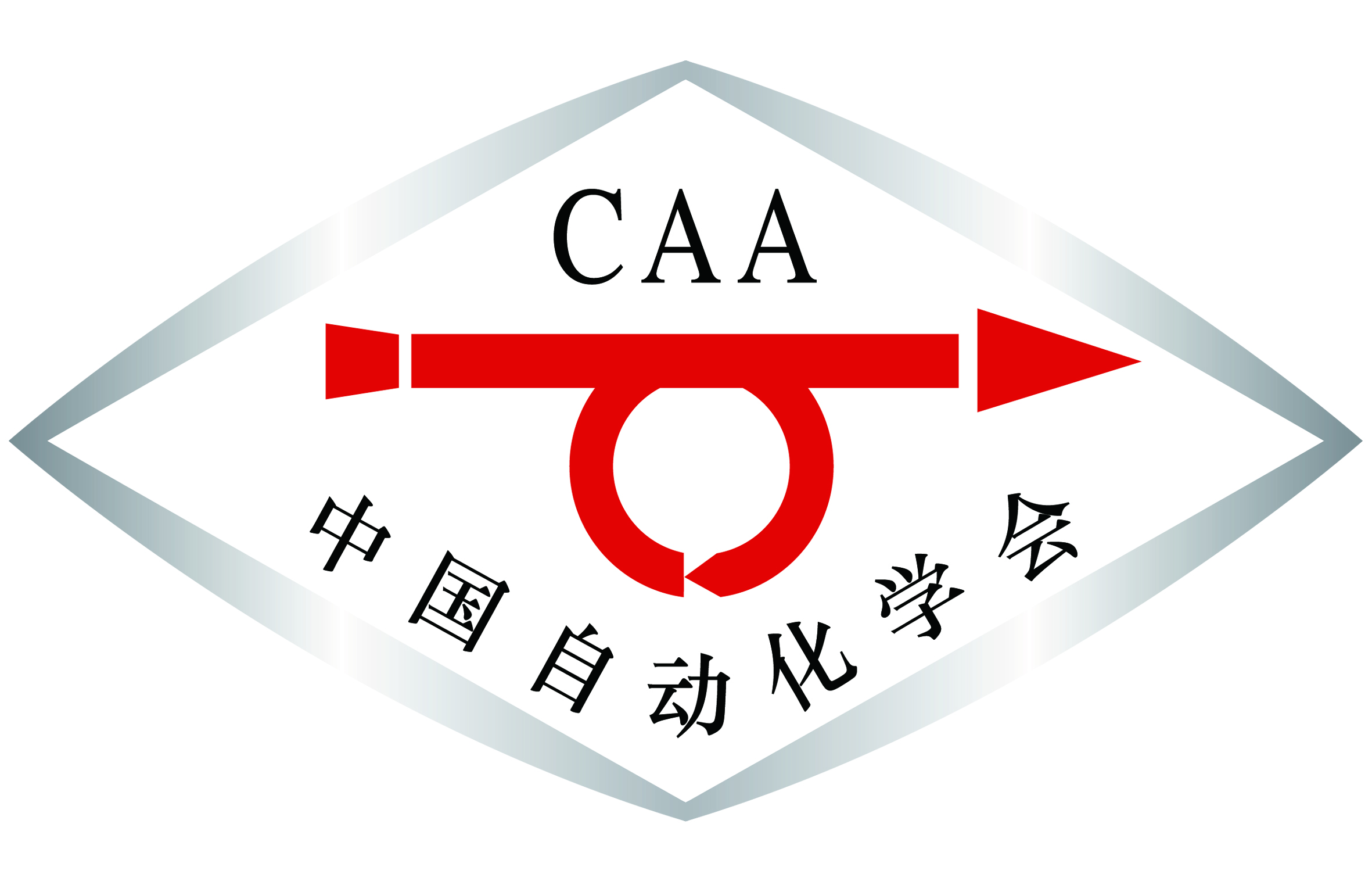 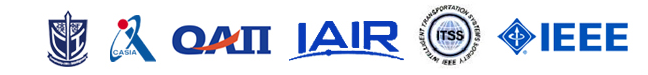 The 2018 IEEE Intelligent Vehicles Symposium (IV'18)Changshu, Jiangsu, China June 26 - July 1, 2018 IV’18 Workshop ProposalTitle of the Workshop:Content and List of Topics: Organizers (names, affiliations, and emails): Potential Contributing Authors (titles, names, affiliations and emails): 